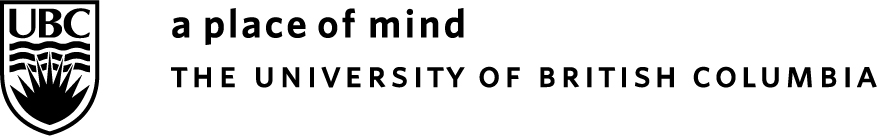 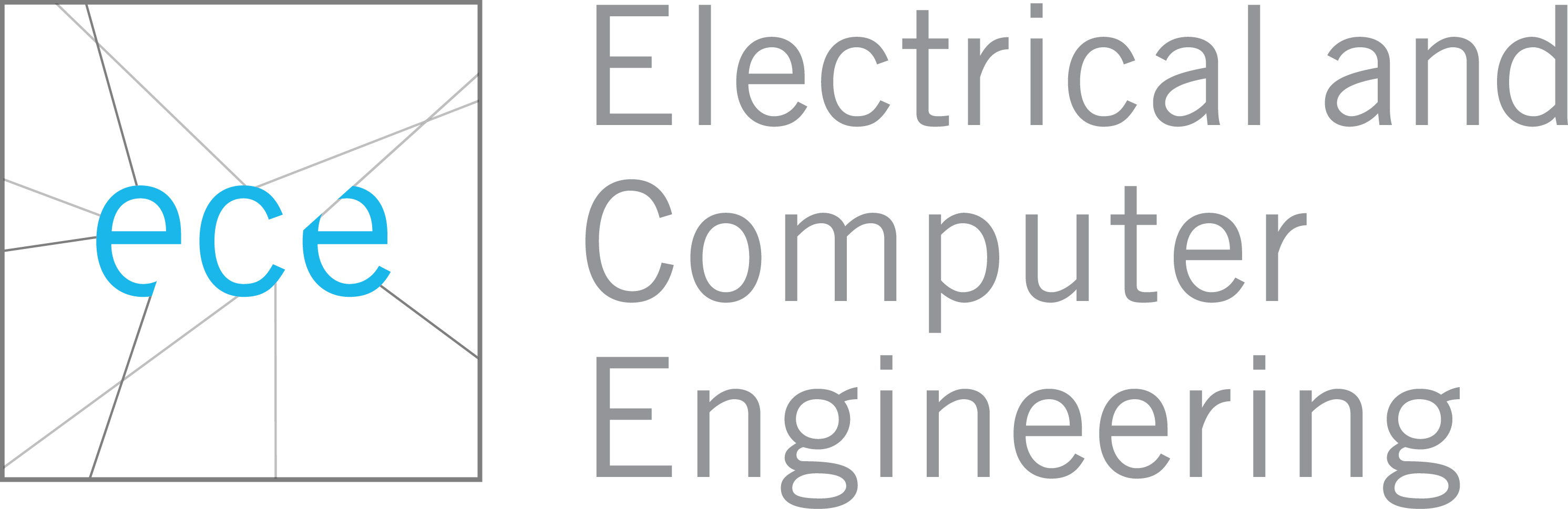 PhD Annual Progress Report Academic Year      PERSONAL DATAACADEMIC INFORMATIONDEADLINESRequired Candidacy Date:     Maximum Candidacy Date:     Expected Candidacy Date:     	Maximum Program End Date:     Expected Program End Date:     COURSE WORKAWARDSLEAVES OF ABSENCE			EXTENSIONSTEACHING ASSISTANTSHIPS		RESEARCH ASSISTANTSHIPSSTUDENT’S REPORT(Please outline progress made towards program requirements, what program requirements still need to be completed, and set specific objectives for the upcoming year.)Signature (Student):						Date:     SUPERVISOR’S COMMENTS (Please answer questions below and provide details on the student’s research progress.)How often do you meet with the student? Weekly	Monthly	Every two months	RarelyWhen do you expect the thesis to be submitted (date)?      What is your general assessment of the student’s progress during the past year?Excellent	Very Good	Good	       Fair        InadequatePlease provide details on the student’s research and future research plans:	GRAD ADVISOR COMMENTSSatisfactory Report Unsatisfactory Report Comments:     Last Name:      First Name:     Student #:     Email:     Address:     Degree:     Start Date:     Supervisor:     Co-Supervisor:     Committee Members:     1.     2.     3.     4.     5.     6.     Type:      Start Date:      End Date:     Type: From: To:Type: From: To:Course: From: To:From: To:Supervisor:     Signature: 	    		Signature: 	    		Date:     Date:     Committee Member:     Signature: 	    		Date:     Date:     Committee Member:     Signature: 	    		Date:     Date:     Name:     Signature: 	    		Date      